Part Number:	PU322-42165-WHKit ContentsHardware Bag ContentsAdditional Items Required For InstallationConflictsGeneral ApplicabilityRecommended Sequence of Application*MandatoryVehicle Service Parts (may be required for reassembly)Recommended ToolsLegend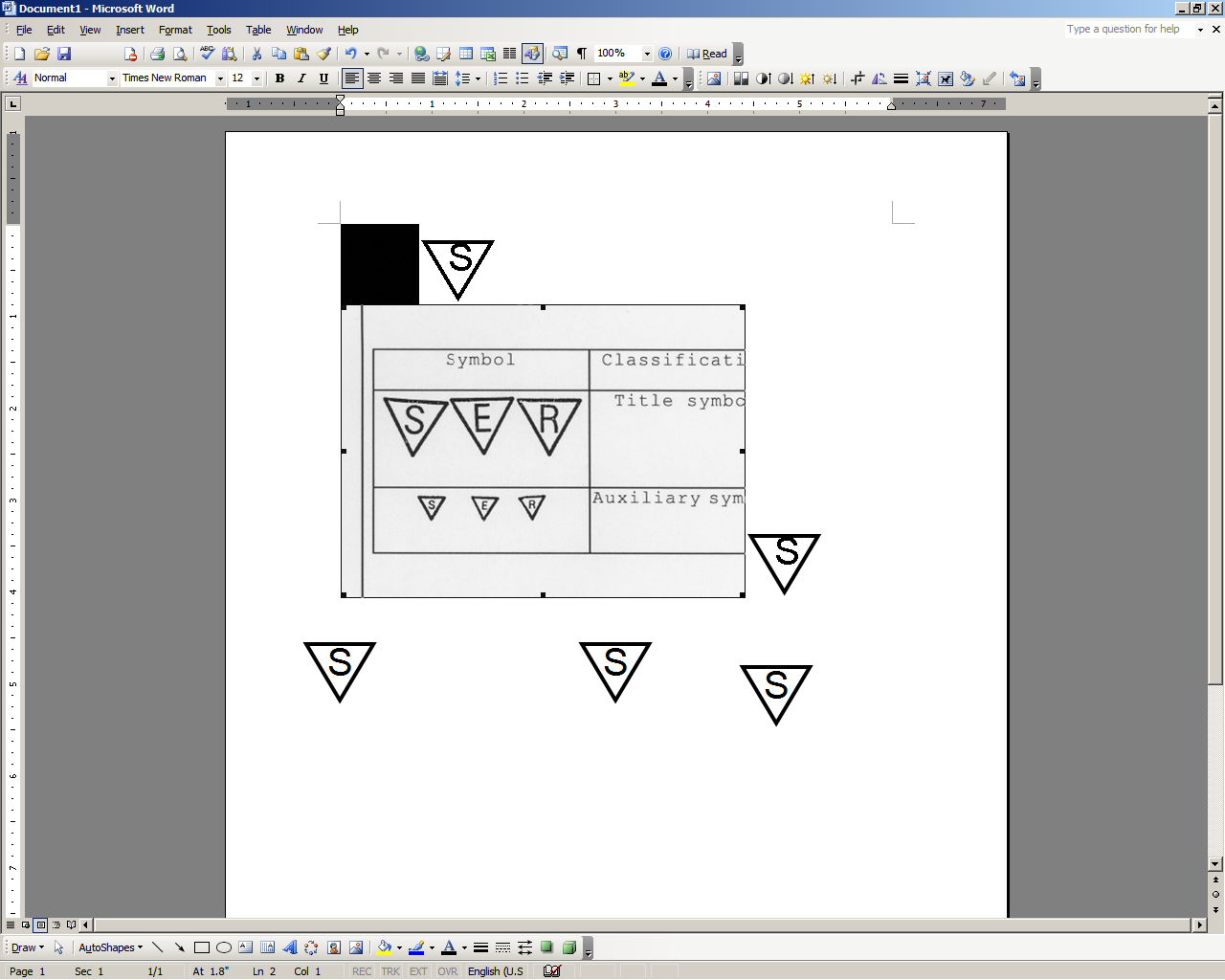 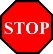 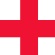 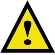 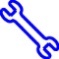 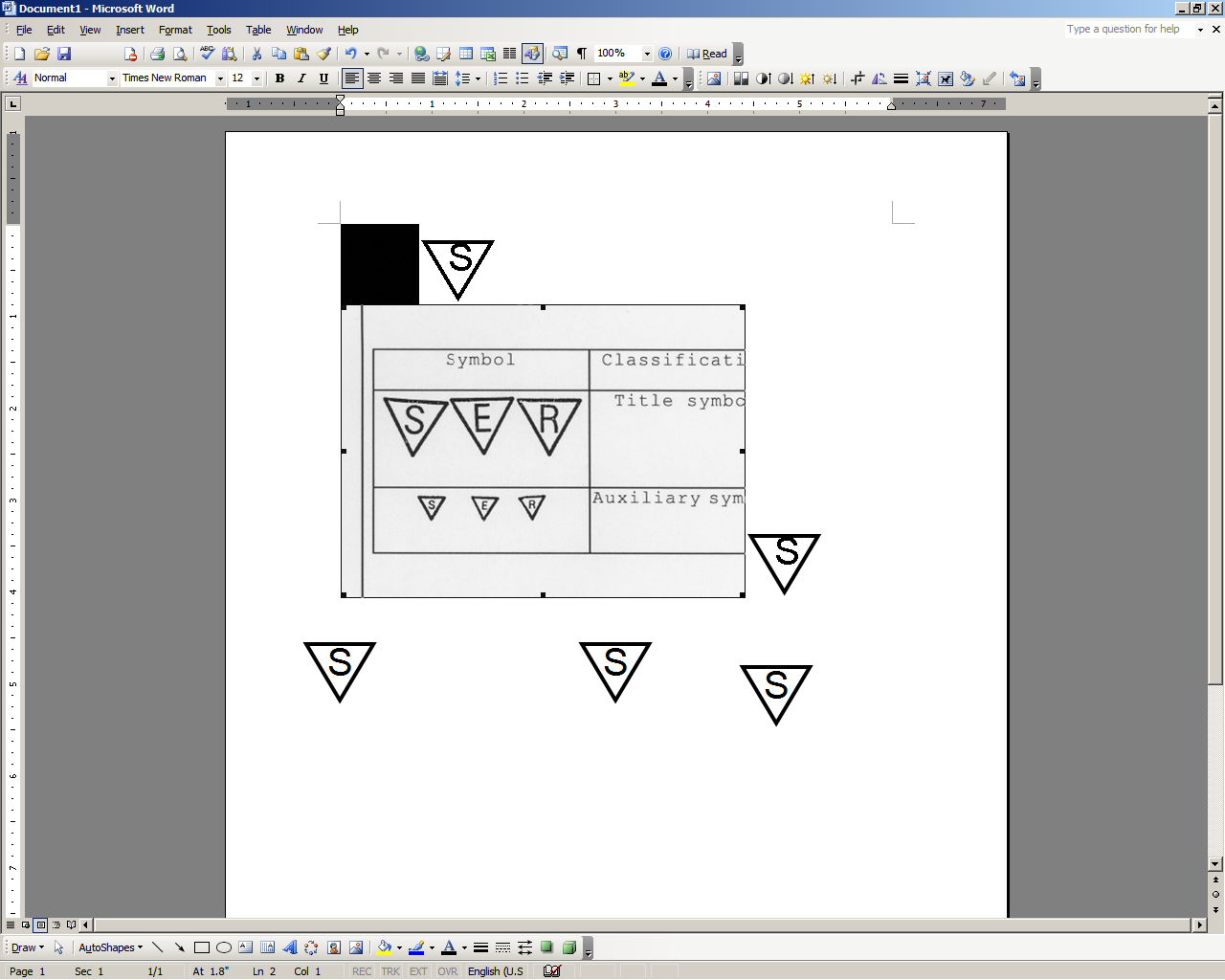 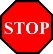 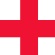 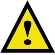 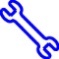 Care must be taken when installing this accessory to ensure damage does not occur to the vehicle.  The installation of this accessory should follow approved guidelines to ensure a quality installation.These guidelines can be found in the "Accessory Installation Practices" document.This document covers such items as:-Vehicle Protection (use of covers and blankets, cleaning chemicals, etc.).Safety (eye protection, rechecking torque procedure, etc.).Vehicle Disassembly/Reassembly (panel removal, part storage, etc.).Electrical Component Disassembly/Reassembly (battery disconnection, connector removal, etc.).Please see your  dealer for a copy of this document.Disassemble the Vehicle.Place the transmission in Park and set the parking brake.Remove the deck board (Fig. 1-1).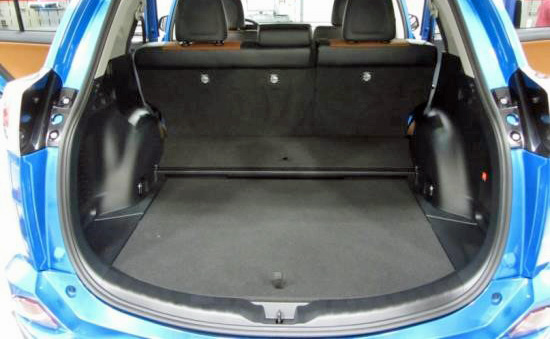 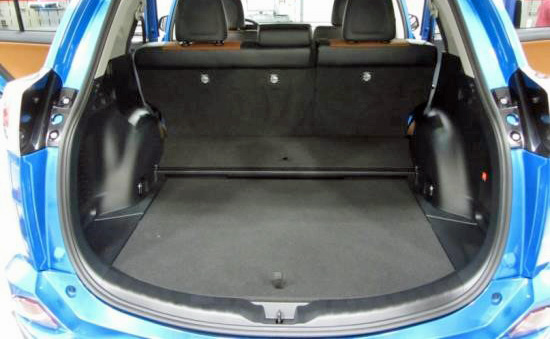 Remove the No. 3 deck board (Fig. 1-2).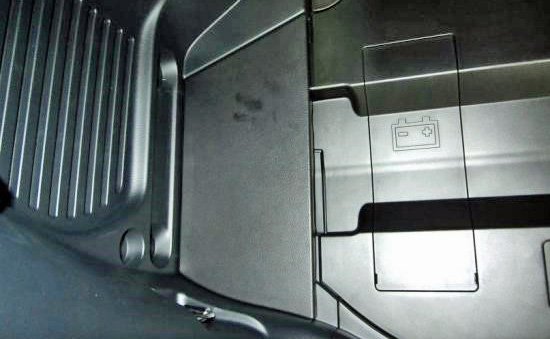 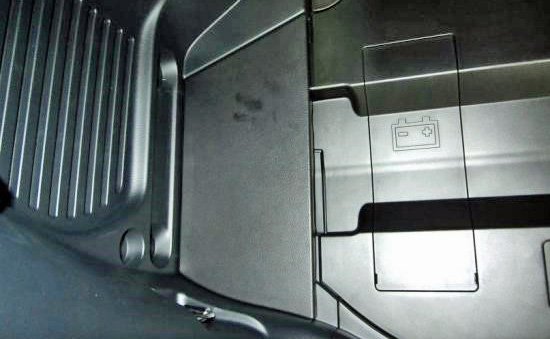 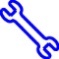 Clip x 2Remove the battery deck trim cover (Fig. 1-3).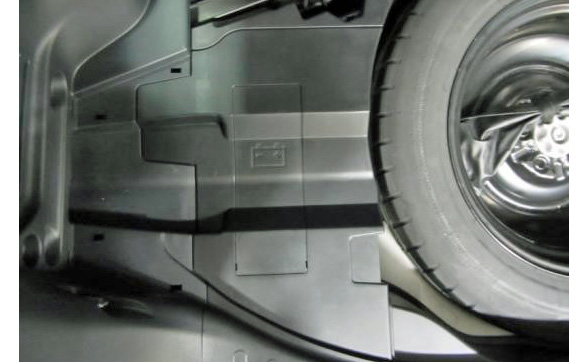 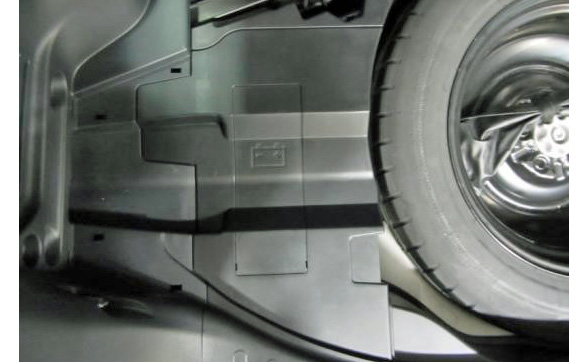 Clip x 5Disconnect the negative (-) battery terminal from the battery (Fig. 1-4).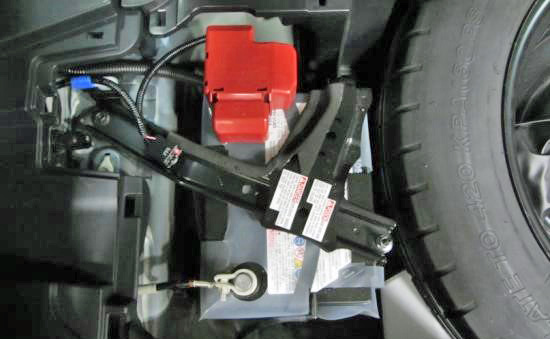 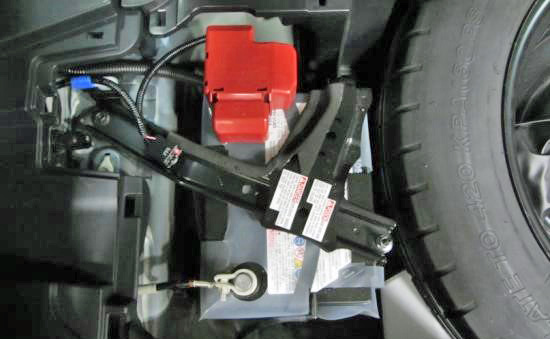 NOTE: Isolate the negative battery terminal.Remove the No. 2 tool box (Fig. 1-5).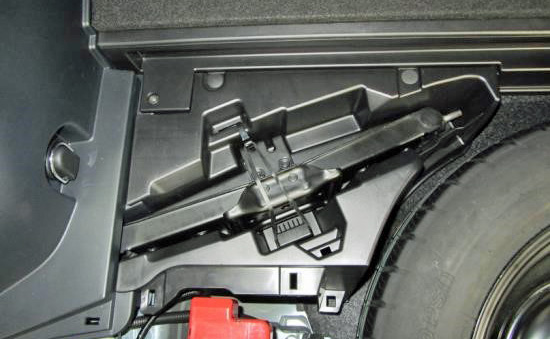 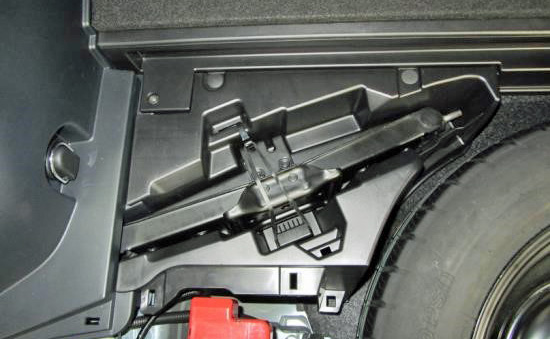 Clip x 2Push pin x 2Remove the rear floor finish plate (Fig. 1-6).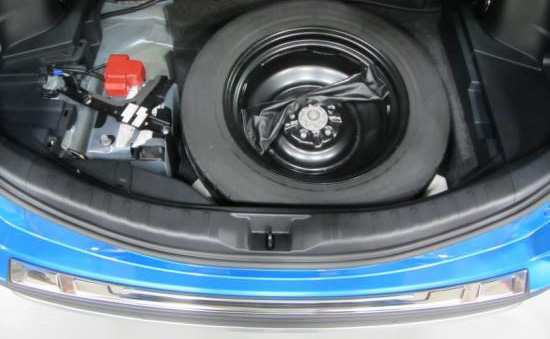 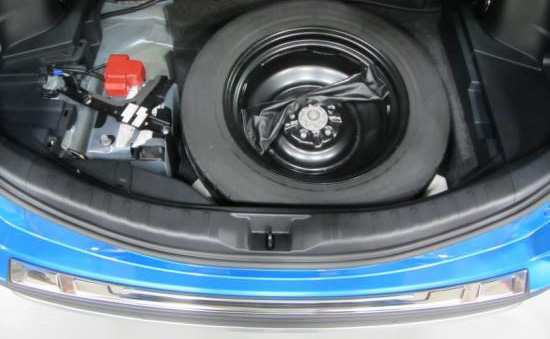 Clip x 4Lower the rear seats and remove the rear floor mat support side plate (Fig. 1-7).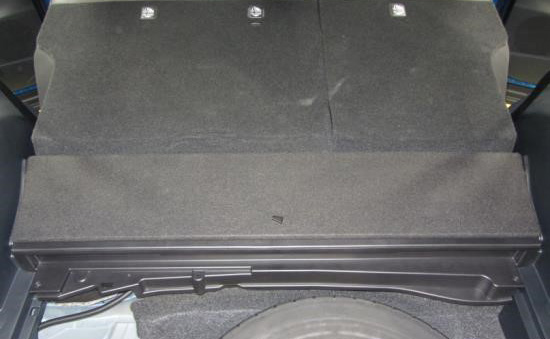 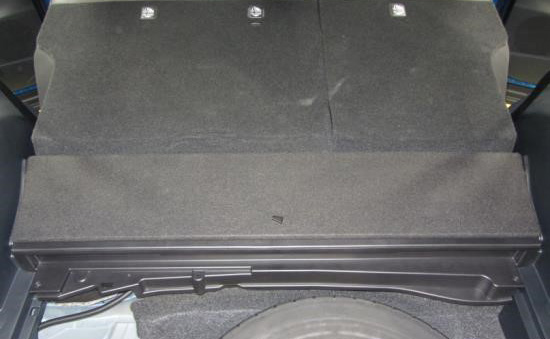 Push pin x 7Screw x 4Raise the rear seats and remove the rear seat cushion by lifting the front to release the clips (Fig. 1-8).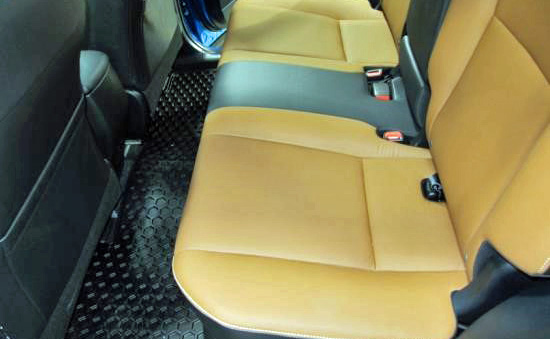 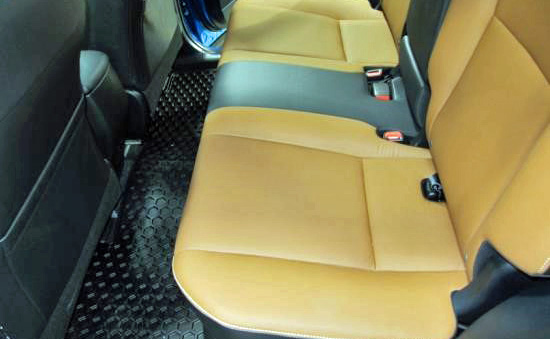 Clip x 2Remove the LH and RH rear door scuff plate (Fig. 1-9).  LH side shown, repeat on the RH side.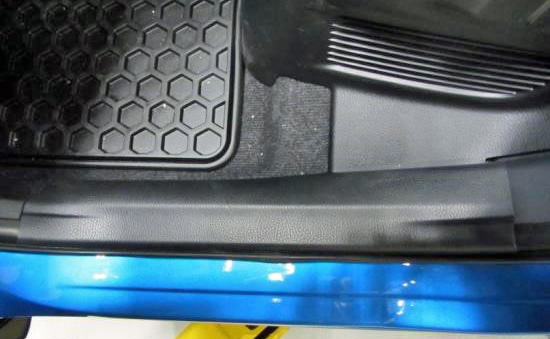 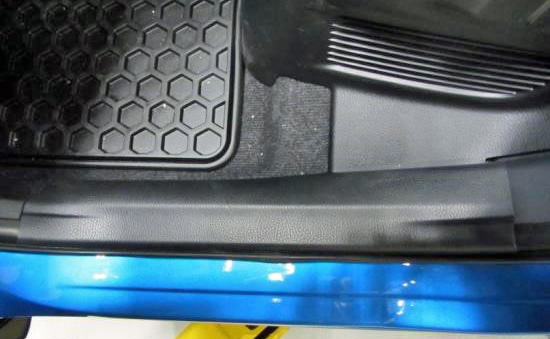 Clip x 2Claw x 6Remove the LH and RH rear seat recliner release handle (Fig. 1-10 & Fig. 1-11).  LH side shown, repeat on the RH side.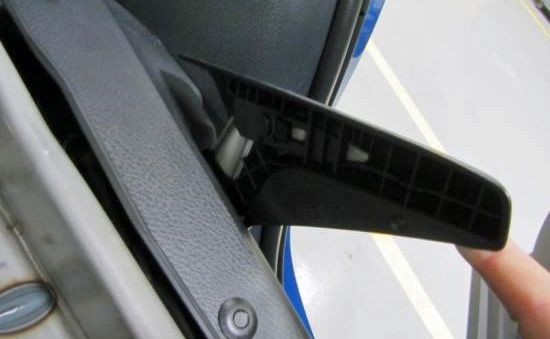 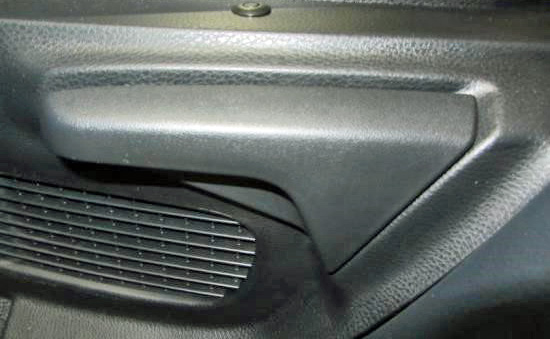 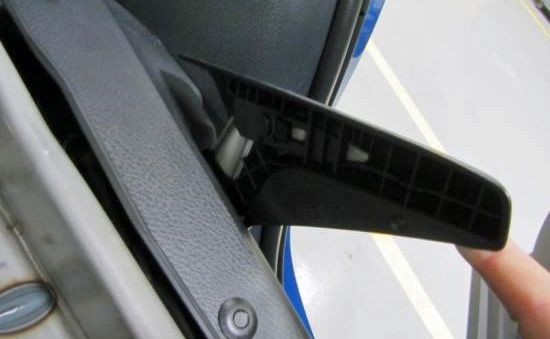 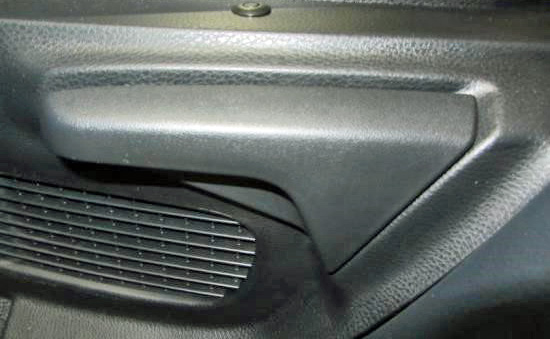 Clip x 1Remove the LH and RH battery service cover (Fig. 1-12).  LH side shown, repeat on the RH side.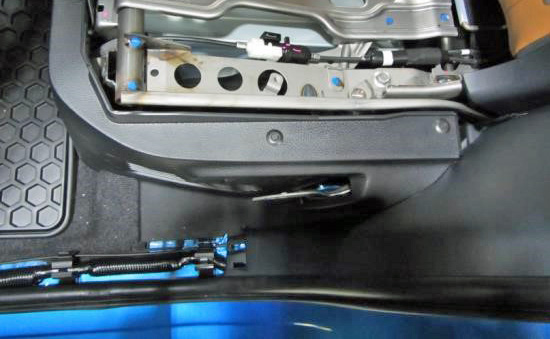 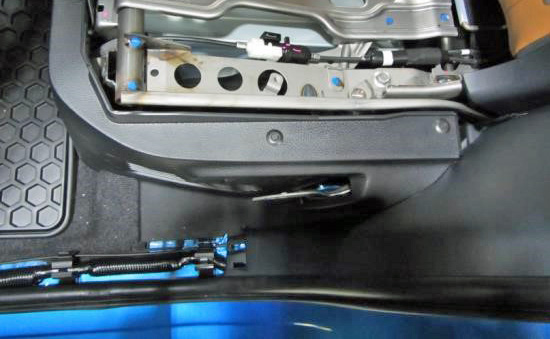 Clip x 2Push pin x 7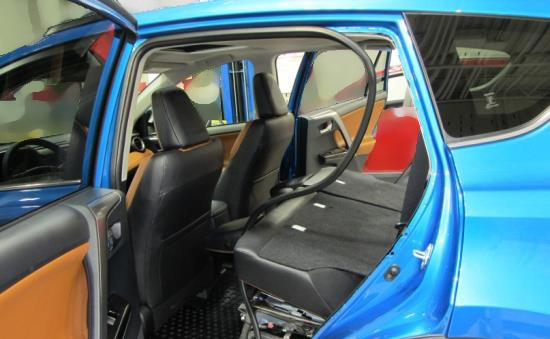 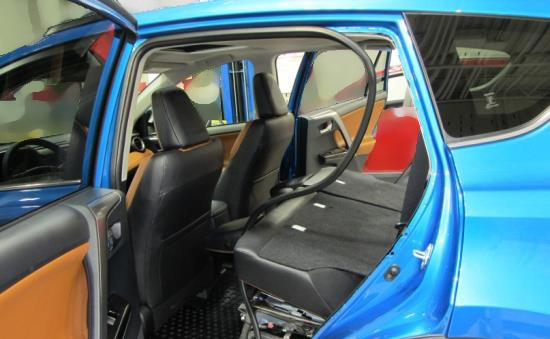 Lower the rear seat backs and partially remove the LH and RH rear door weather strip (Fig. 1-13).  LH side shown, repeat on the RH side.Wrap the LH and RH rear seat recliner handles with shop cloths to prevent damage (Fig. 1-14 & Fig. 1-15).  LH side shown, repeat on the RH side.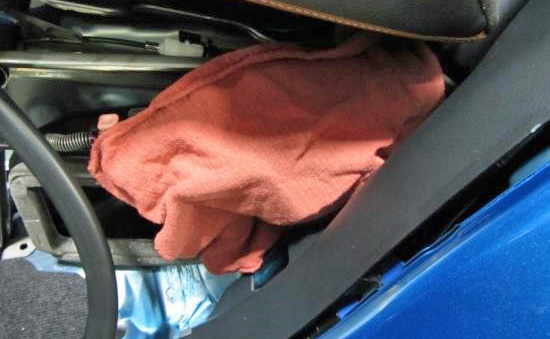 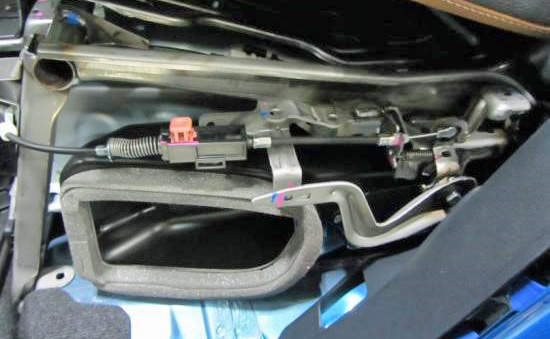 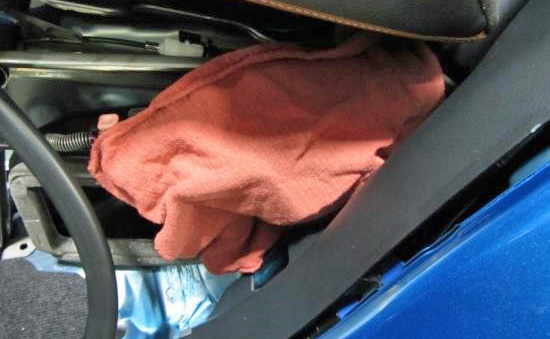 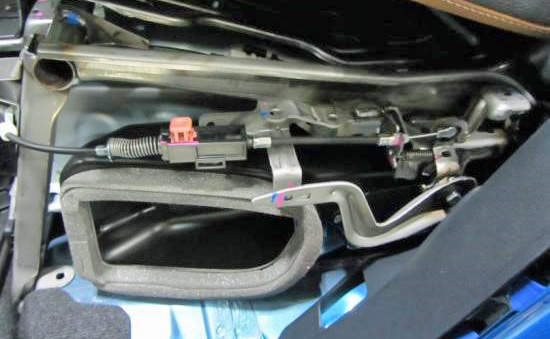 Remove the LH and RH deck trim side panel (Fig. 1-16 to Fig. 1-18).  Disconnect any connectors.  LH side shown, repeat on the RH side.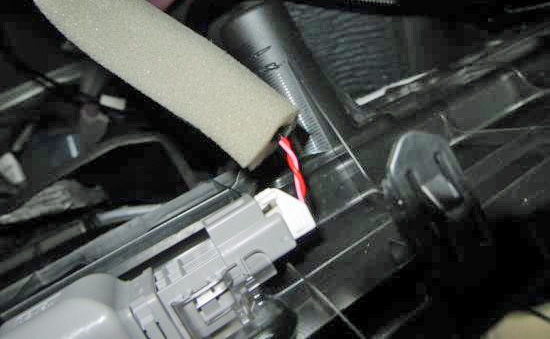 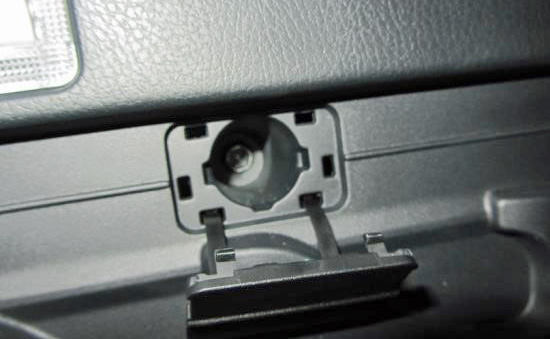 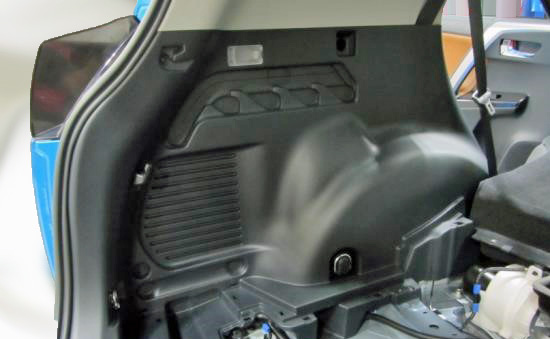 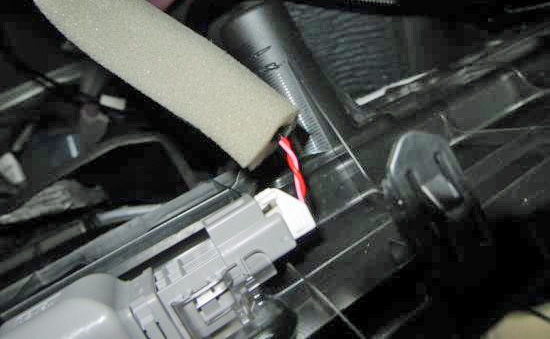 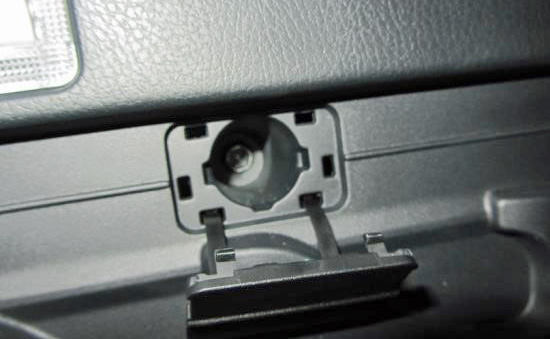 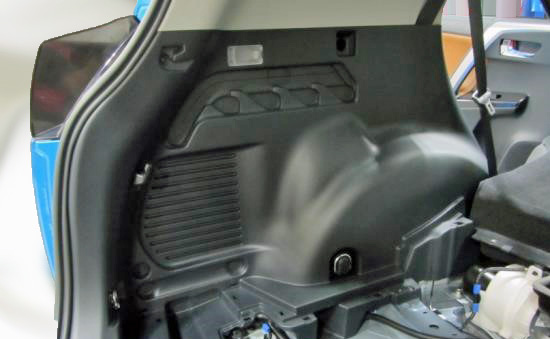 Clip x 10Screw x 1Bolt x 4Remove the LH and RH seat belt anchor cover cap (Fig. 1-19).  LH side shown, repeat on the RH side.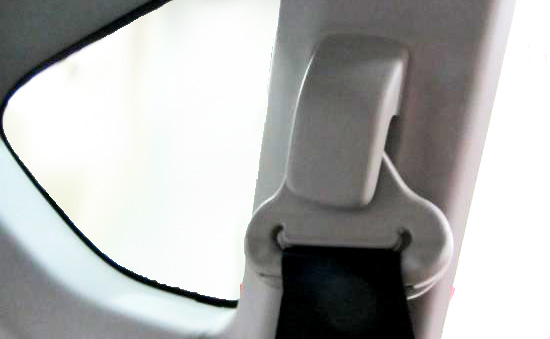 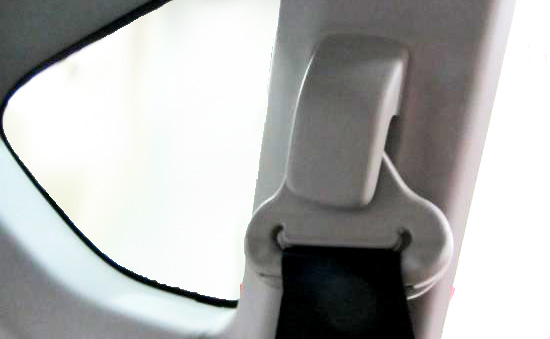 Claw x 2Remove the LH and RH rear seat belt anchor (Fig. 1-20).  LH side shown, repeat on the RH side.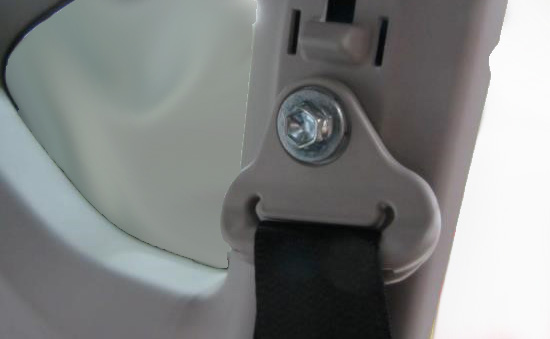 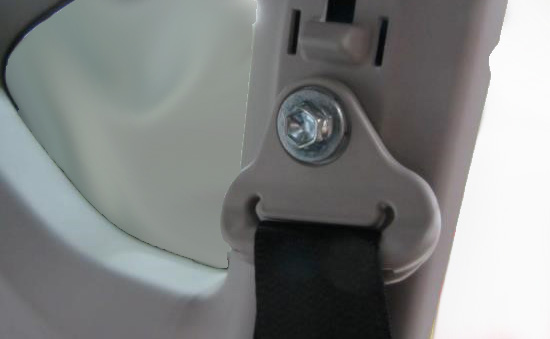 Bolt x 1Remove the LH and RH roof side garnish (Fig. 1-21).  LH side shown, repeat on the RH side.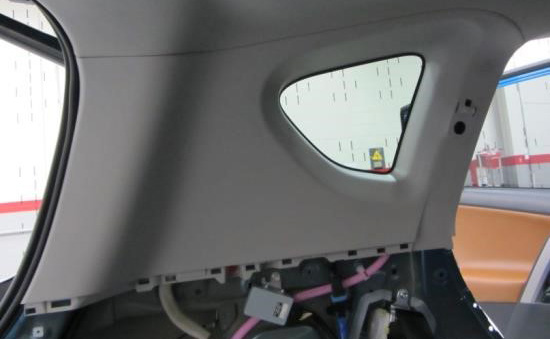 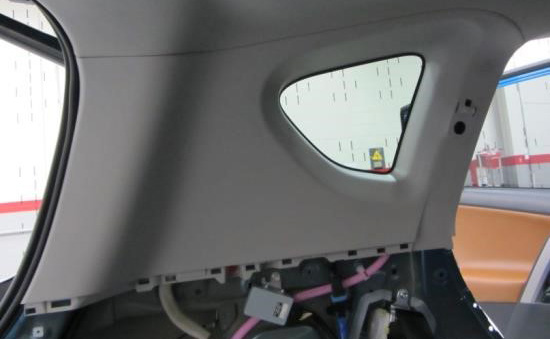 Clip x 9Install the Trailer Harness Module.Clean the LH rear wheel house area shown in Fig. 2-1 with a locally approved cleaner.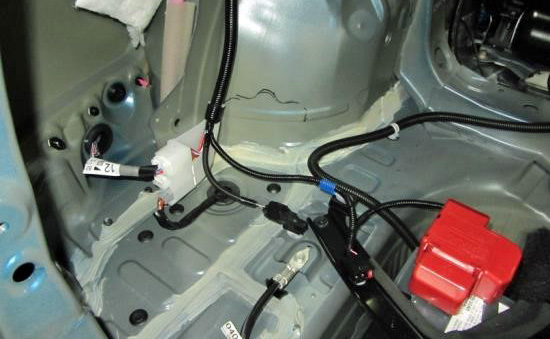 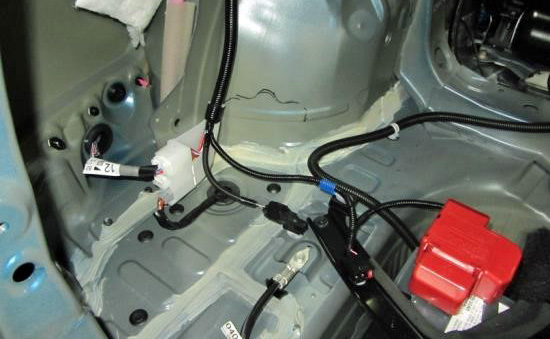 Peel off the tape backing strips from the trailer harness module.Use the reference dimension shown in Fig. 2-2 and apply pressure to secure the trailer harness module to the LH rear wheel house area.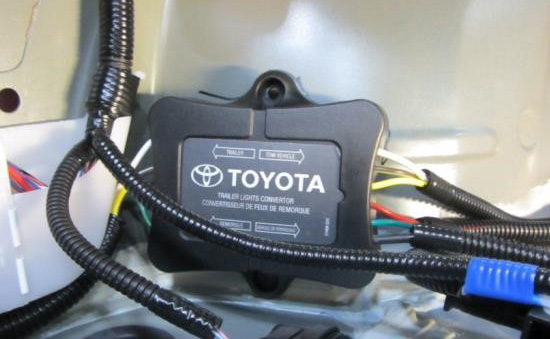 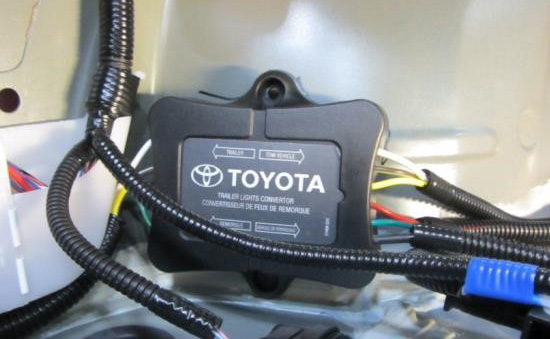 NOTE: Be sure to leave sufficient clearance to the module for the LH deck trim side panel to be reinstalled.Install the Trailer Wire Harness.Route the trailer wire harness (Fig. 3-1 to Fig. 3-2).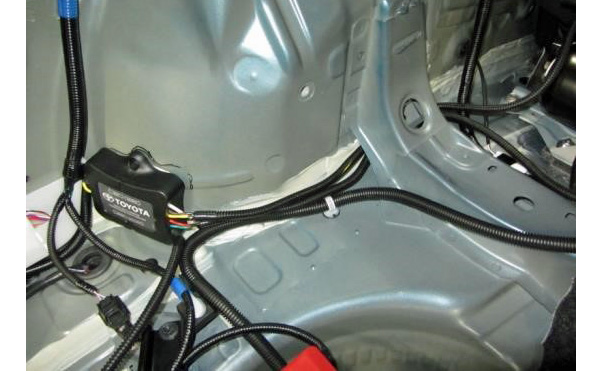 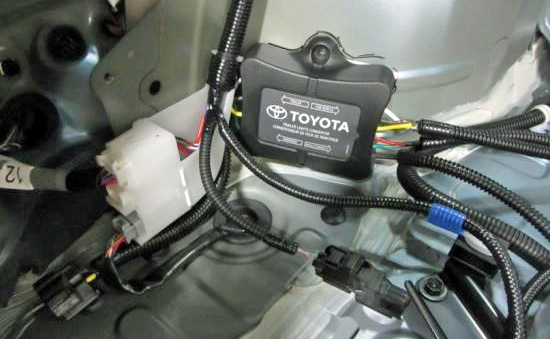 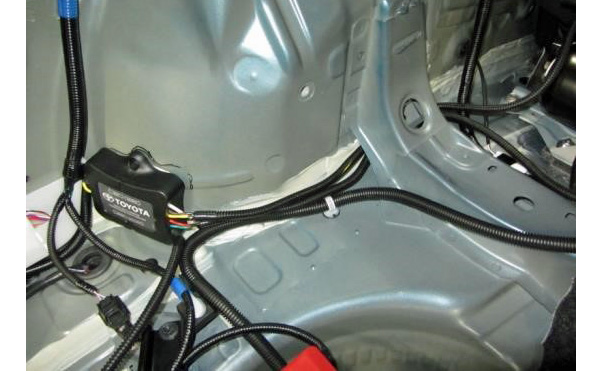 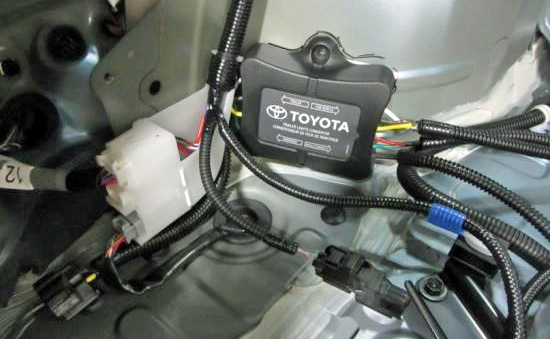 Route the white, brown, yellow & green and green wires (A) towards the tow hitch.Route the white, brown and yellow wires with a ground ring (B) towards the LH rear combination lamp.Route the red and green wires (C - Longest) towards RH rear combination lamp.Route the black wire with the fuse (D) towards the battery.Secure the trailer wire harness (B and C) to the vehicle harness with 8” wire ties 1 and 2 (Fig. 3-3).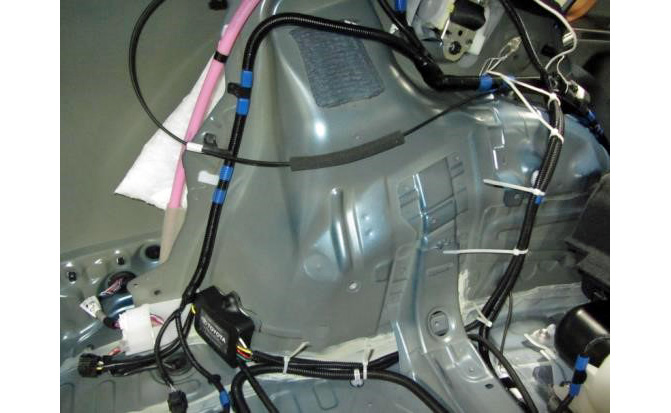 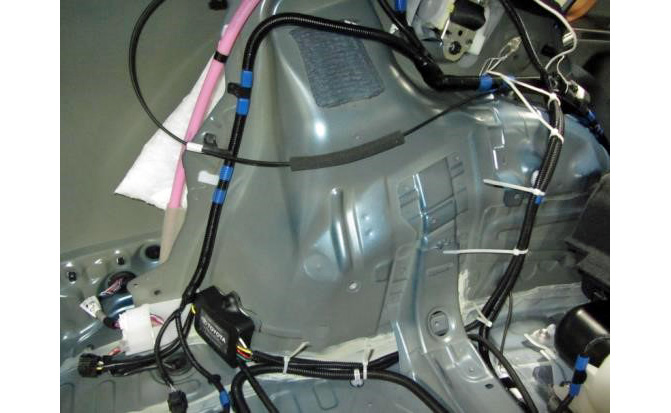 Secure the trailer wire harness (B) to the vehicle harness with 8” wire ties 3 to 7 (Fig. 3-3 to Fig. 3-5).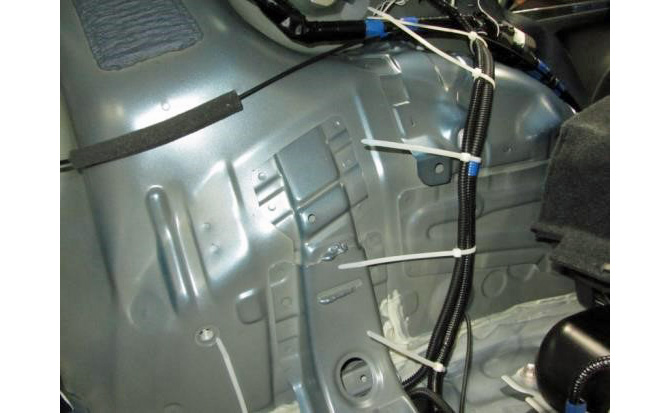 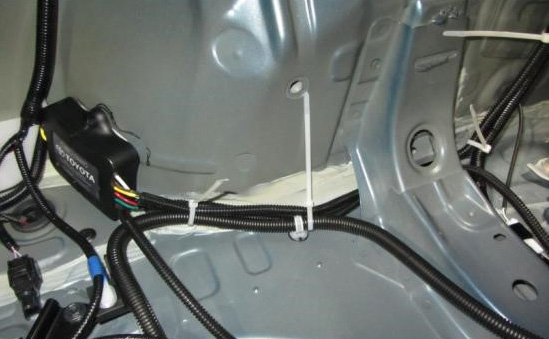 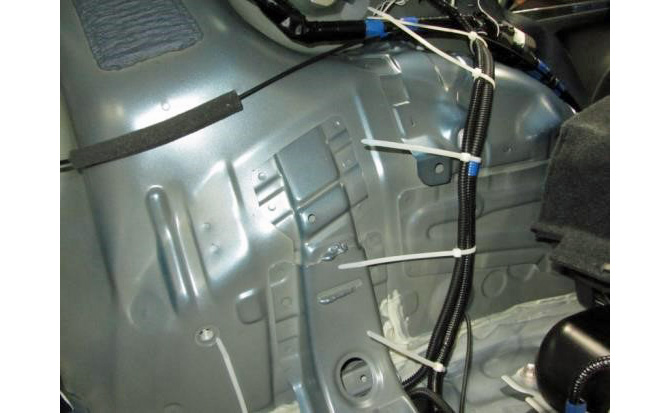 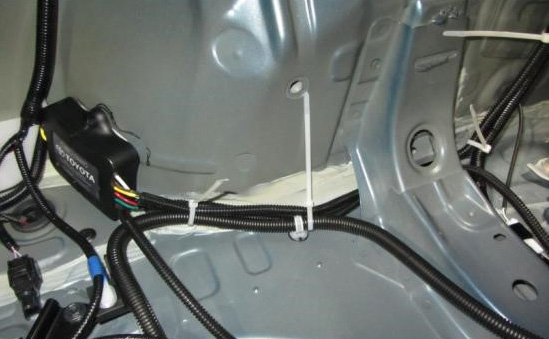 Secure the trailer wire harness (B) ground terminal to the vehicle with the original ground bolt (Fig. 3-6).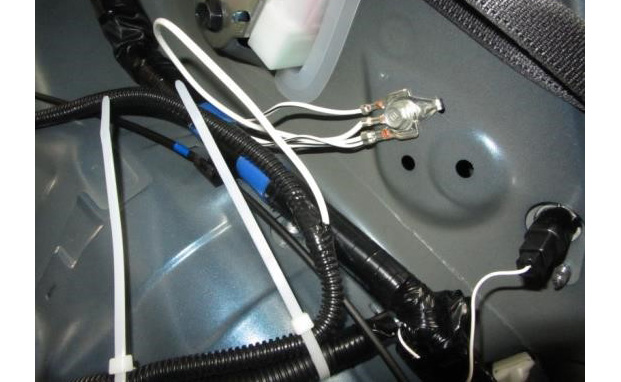 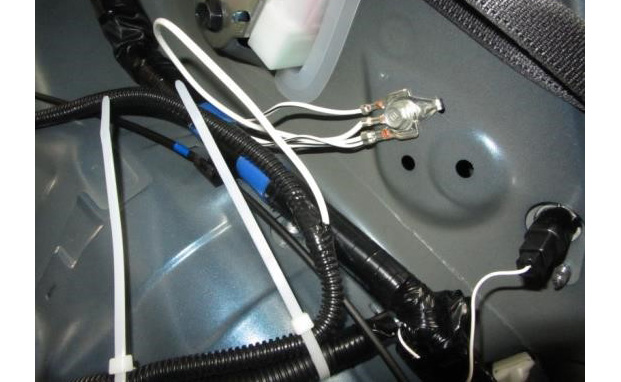 Bolt x 1Torque: 8.4 N-m (74 in-lbf)Secure the trailer wire harness (B) to the vehicle harness with 8” wire ties 8 to 16 (Fig. 3-7 to Fig. 3-9).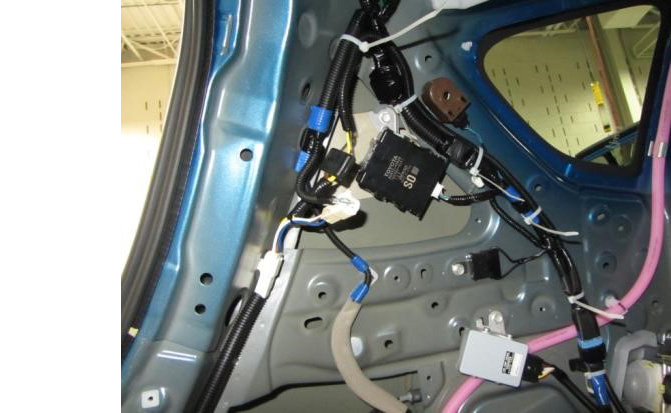 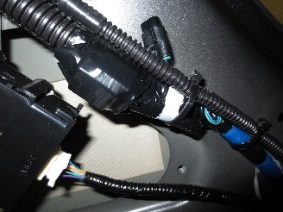 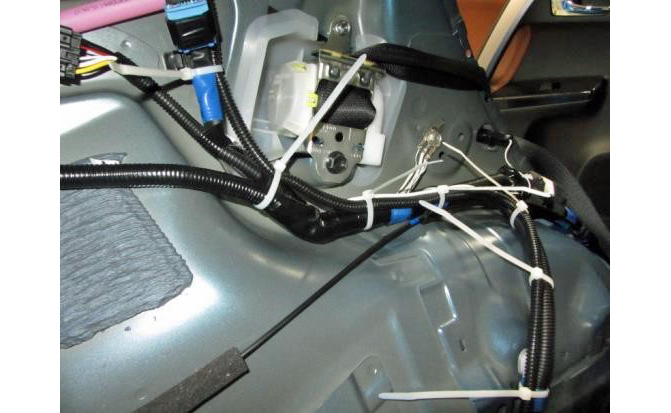 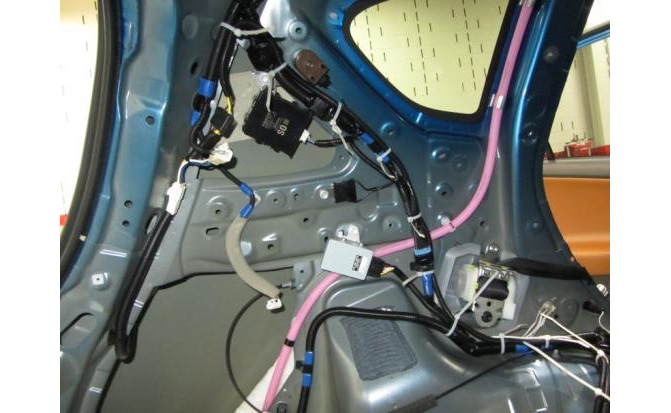 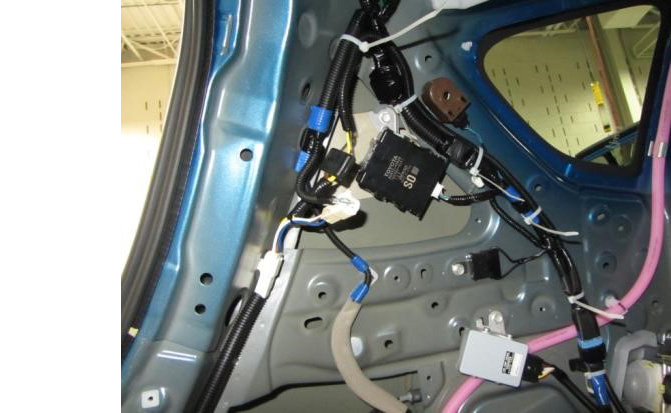 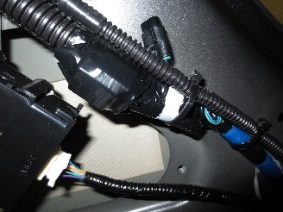 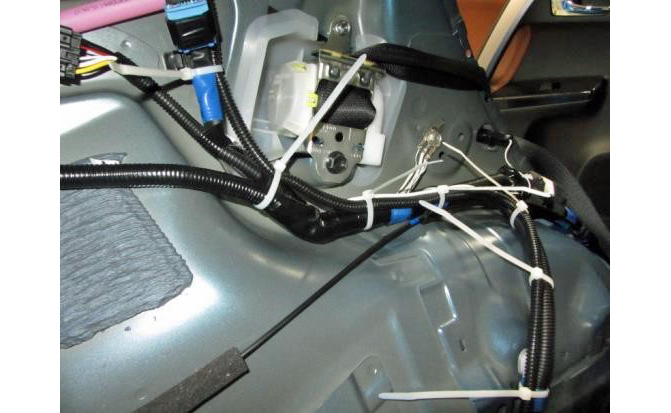 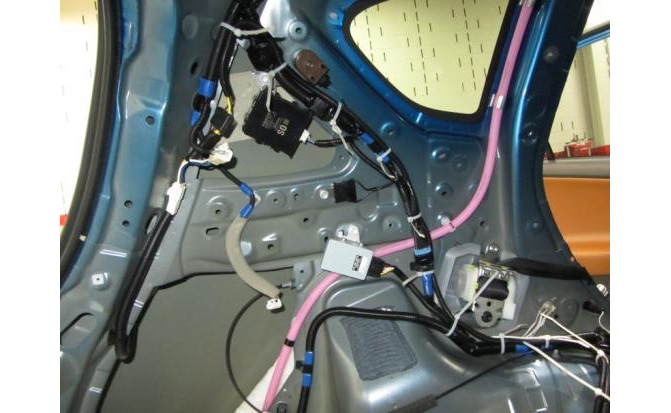 The #9 wire tie latch must be pointed down, away from the ground wire.The #15 wire tie latch must be installed away from the OE splice junction (Fig. 3-9 inset).NOTE: Do not secure the trailer wire harness (B) to the water hose, which must be free for proper operation.Plug the trailer wire harness (B) T-connection 4-pin male connector (with white, brown, yellow and blue wires) to the 4-pin female connector from the vehicle LH rear combination lamp (Fig. 3-10).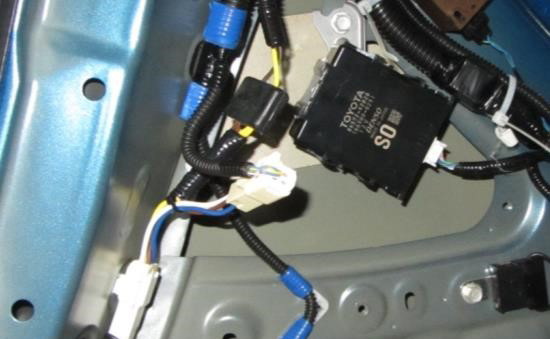 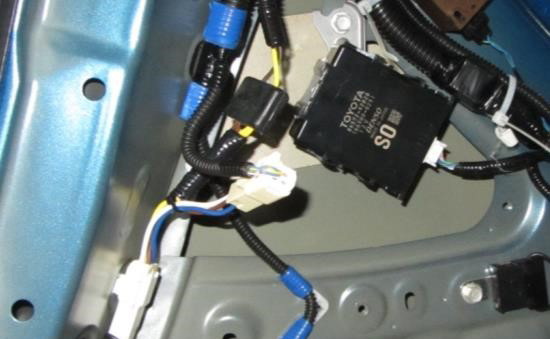 Plug the trailer wire harness (B) T-connection 4-pin female connector to the 4-pin male connector from the vehicle harness (Fig. 3-10).Wrap the plastic junction block of the trailer wire harness (B) and the loose vehicle harness 4-pin connector with foam pads (Fig. 3-11).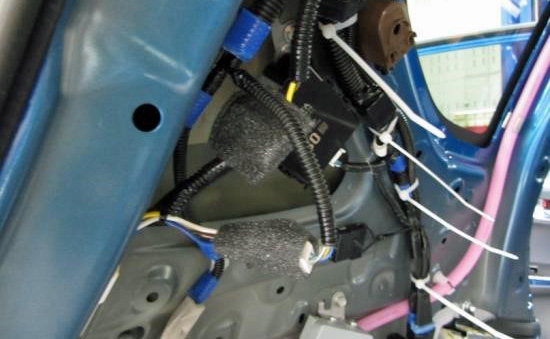 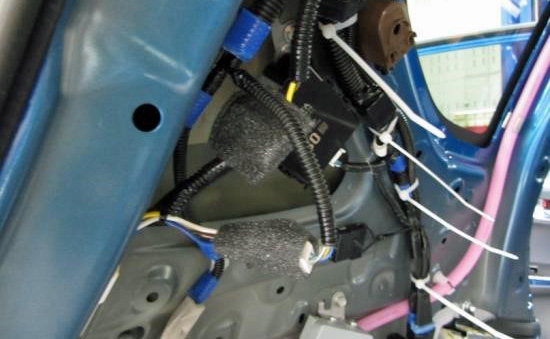 Bundle the plastic junction block of the trailer wire harness (B) and the loose vehicle harness 4-pin connector with 8” wire tie 17 (Fig. 3-12).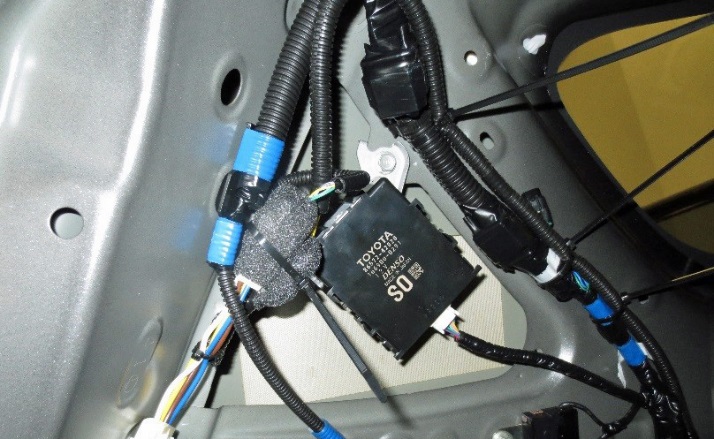 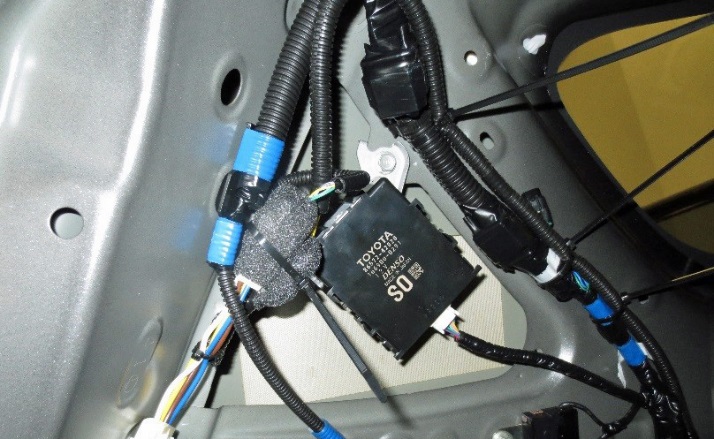 Secure the trailer wire harness (C) to the vehicle harness with 8” wire ties 18 to 23 (Fig. 3-13 to Fig. 3-14).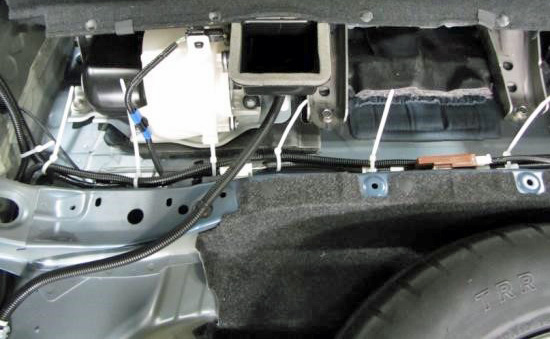 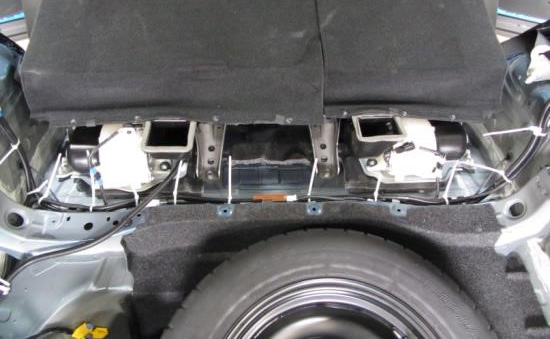 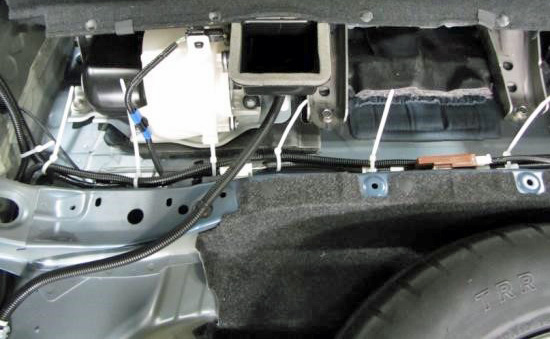 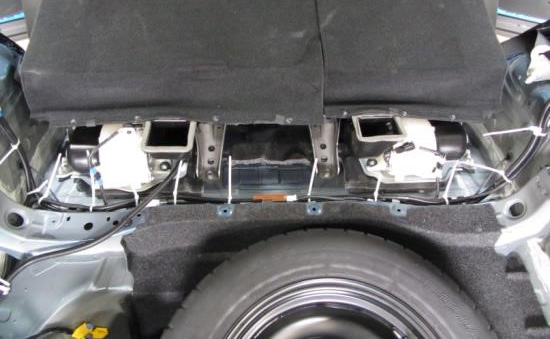 Secure the trailer wire harness (C) to the vehicle harness with 8” wire ties 22 to 33 (Fig. 3-15 to Fig. 3-17).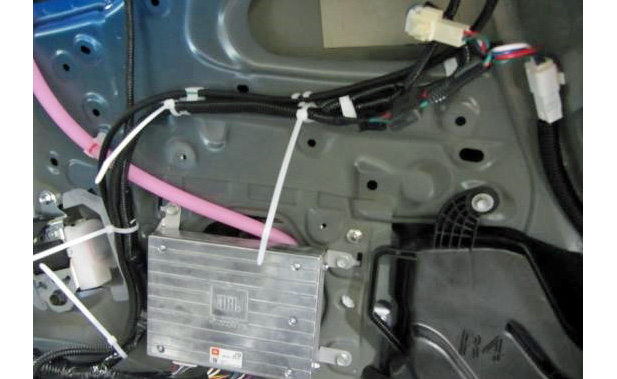 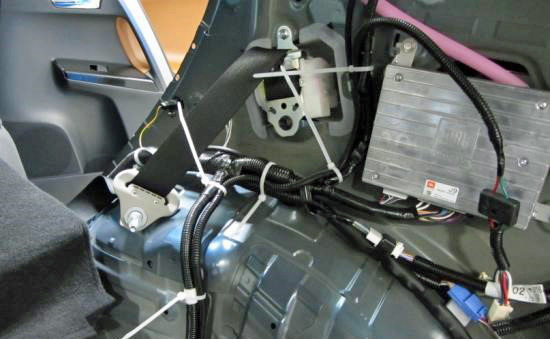 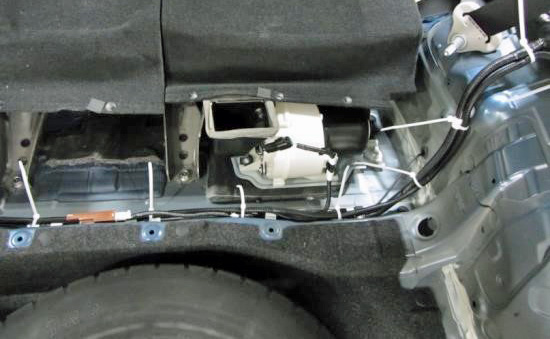 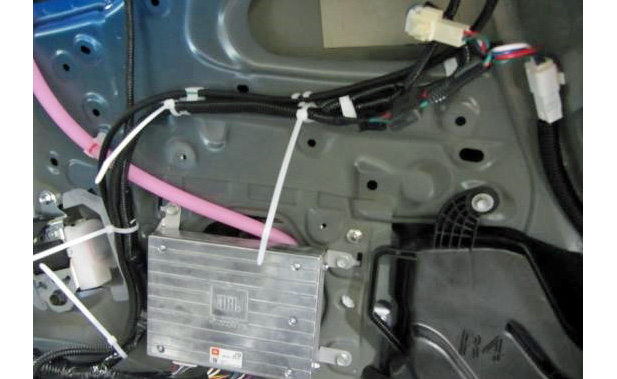 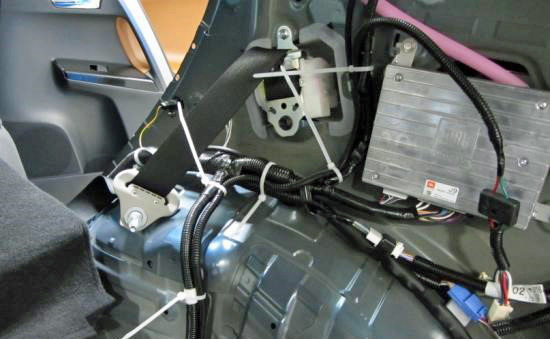 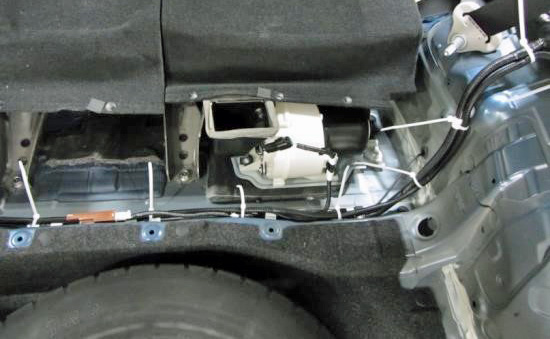 NOTE: The #28-33 wire tie latches must be positioned away from all drain hoses along the wire path.Plug the trailer wire harness (C) T-connection 4-pin male connector (with red, green, white and blue wires) to the 4-pin female connector from the vehicle RH rear combination lamp (Fig. 3-18).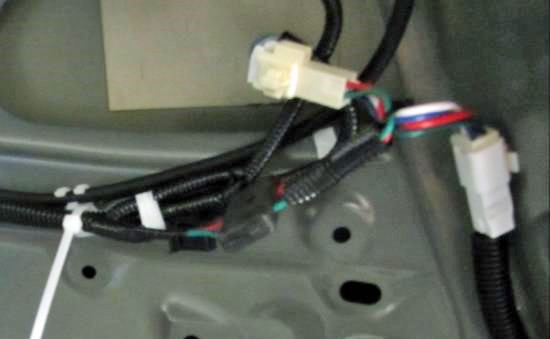 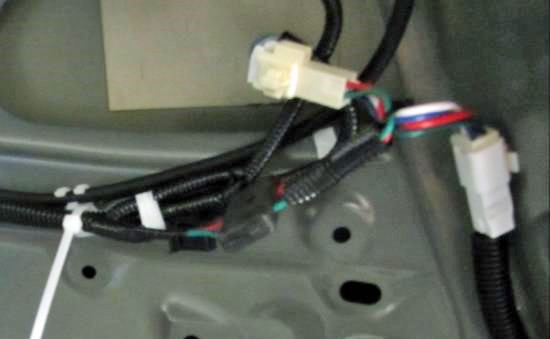 Plug the trailer wire harness (C) T-connection 4-pin female connector to the 4-pin male connector from the vehicle harness (Fig. 3-18).Wrap the plastic junction block of the trailer wire harness (C) and the loose vehicle harness 4-pin connector with foam pads (Fig. 3-19).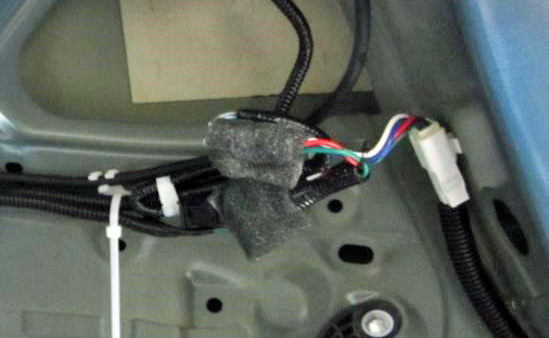 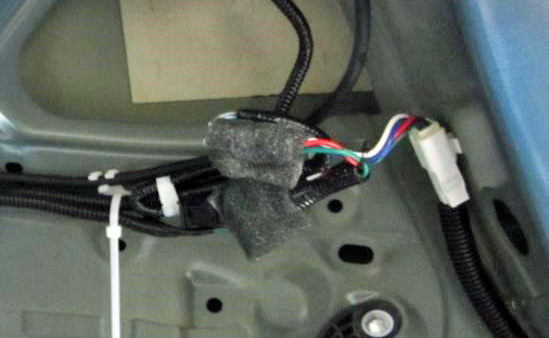 Bundle the plastic junction block of the trailer wire harness (C) and the loose vehicle harness 4-pin connector with 8” wire tie 34 (Fig. 3-20).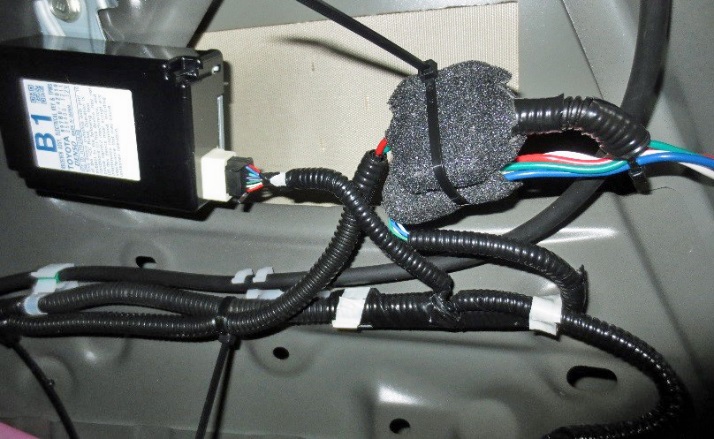 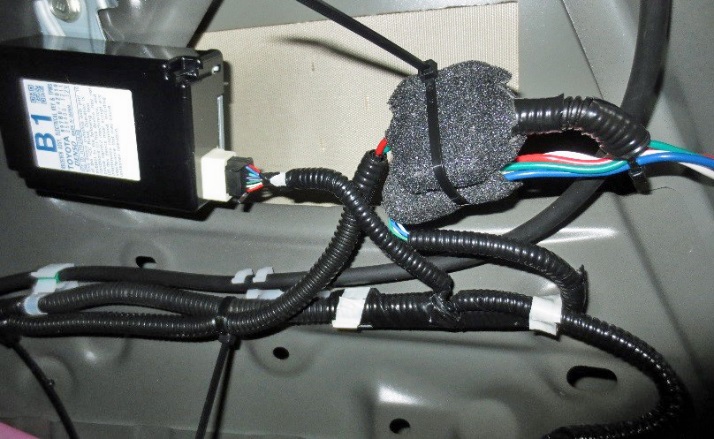 Remove the positive (+) battery cover and 15A fuse from the trailer wire harness (D).  Connect the trailer wire harness (D) to the B+ battery terminal (Fig. 3-21).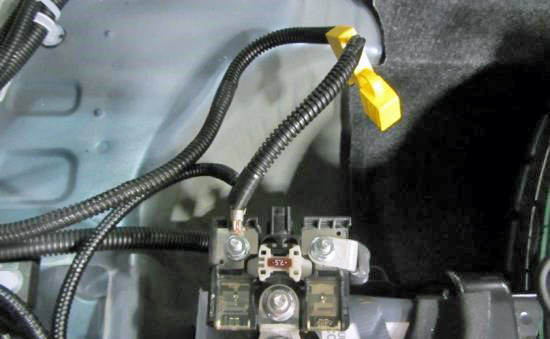 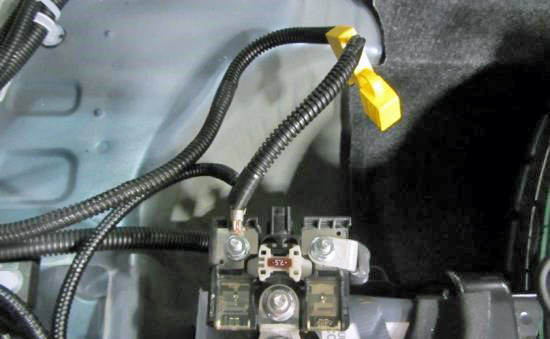 Nut x 1Torque: 5.4 N-m (48 in-lbf)Secure the trailer wire harness (D) to the vehicle harness with 8” wire ties 35 to 38 (Fig. 3-22).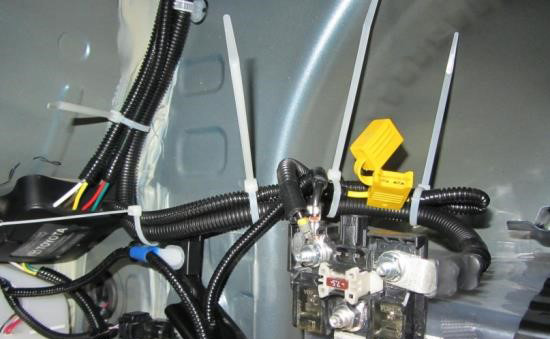 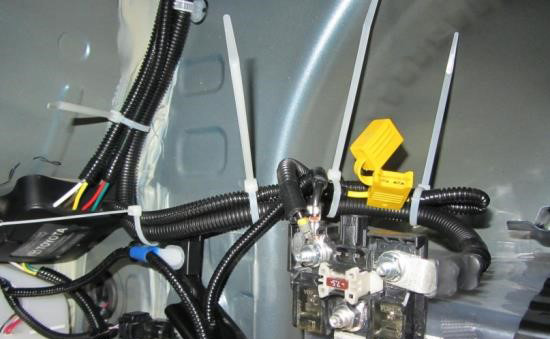 Reinstall the 15A fuse to the trailer wire harness (D) (Fig. 3-23).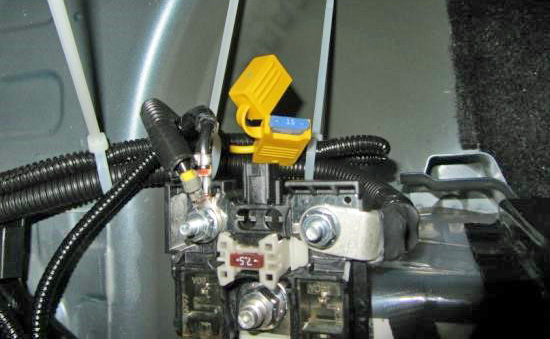 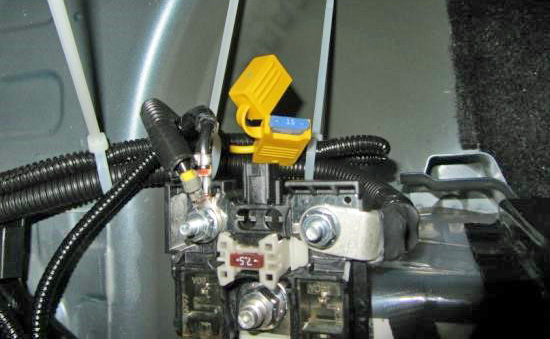 Install the tow hitch before proceeding (Fig. 3-24).  Refer to the tow hitch installation instructions.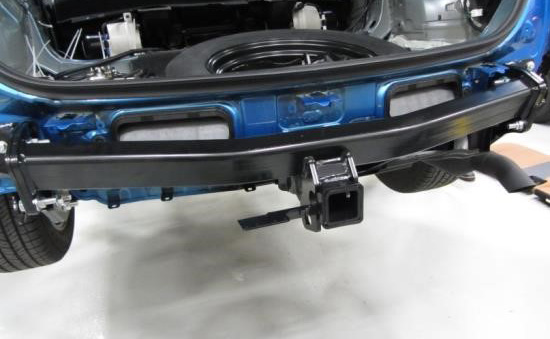 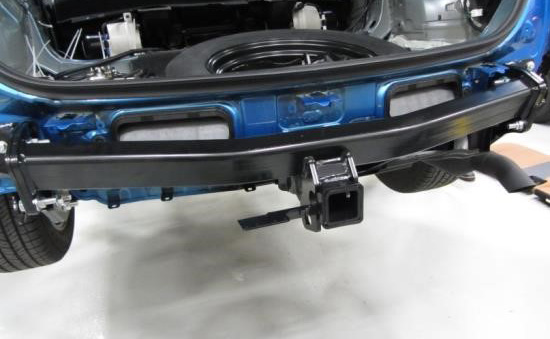 Remove the vehicle hole plug located below the LH rear combination lamp (Fig. 3-25).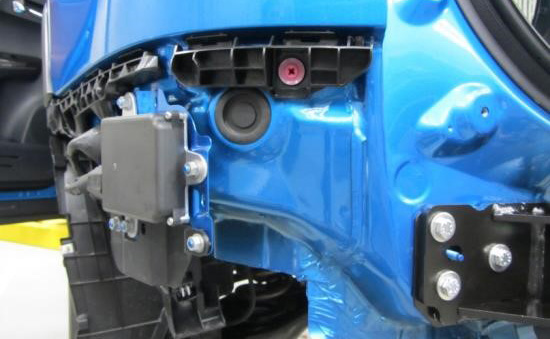 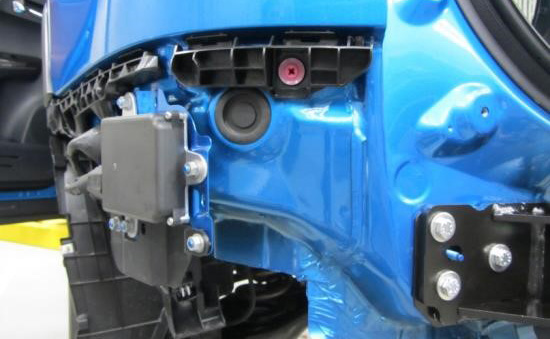 Route the 4-flat trailer wire harness through the vehicle hole (Fig. 3-26 to Fig. 3-27).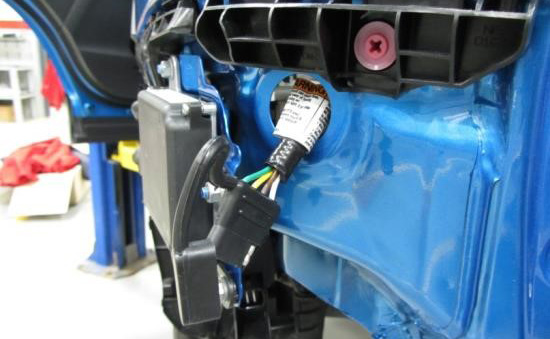 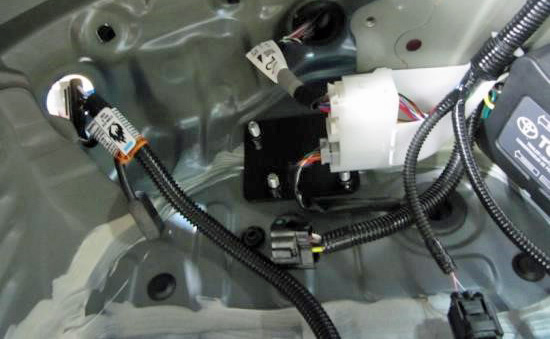 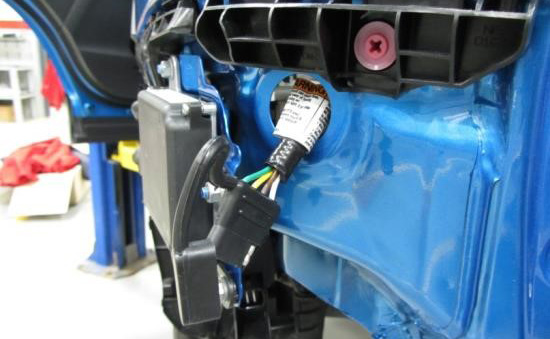 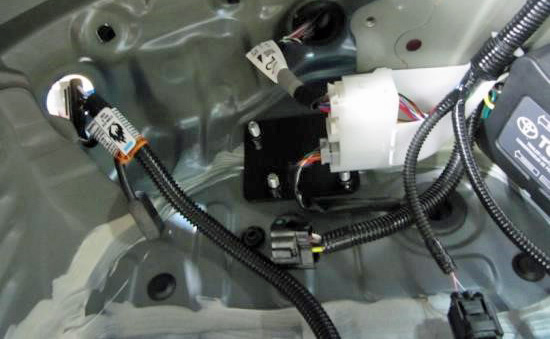 Ensure that the 4-flat trailer wire harness grommet is fully seated to the vehicle body (Fig. 3-28).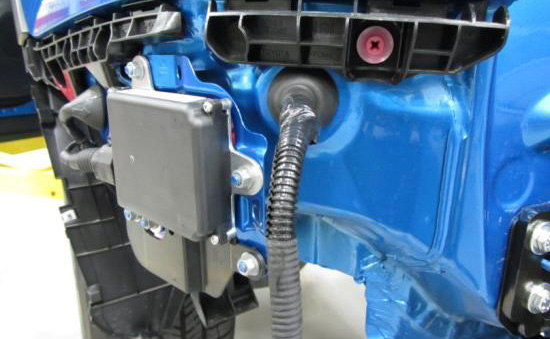 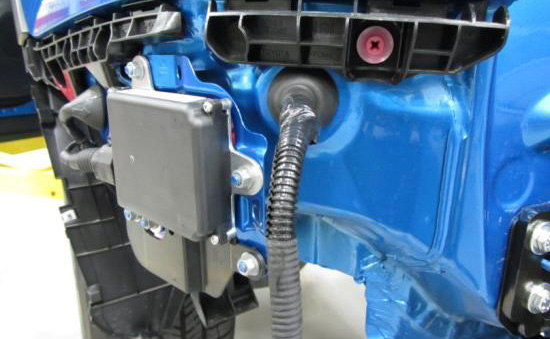 Plug the 4-flat trailer wire harness to the trailer wire harness (A) (Fig. 3-29).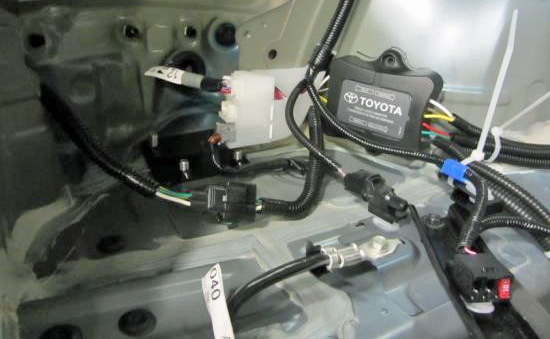 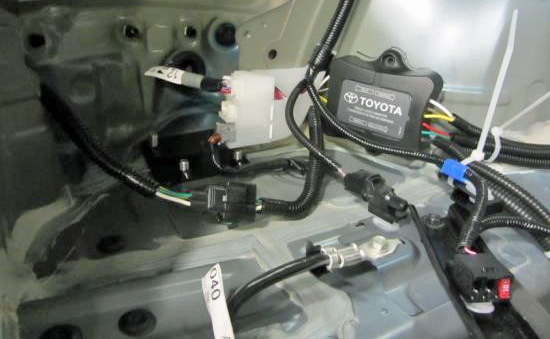 Wrap the connector with a foam pad and secure it to the vehicle harness with wire tie 39 (Fig. 3-30).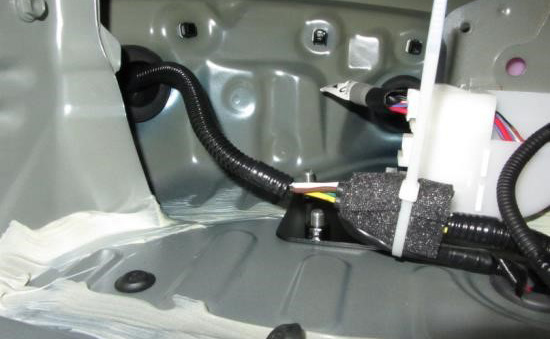 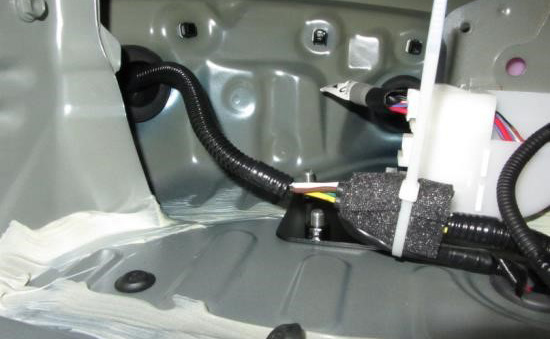 Route and secure the 4-flat trailer wire harness to the tow hitch with the stud mount clip and 8” wire tie 40 and 14” wire ties 41 to 44 (Fig. 3-31).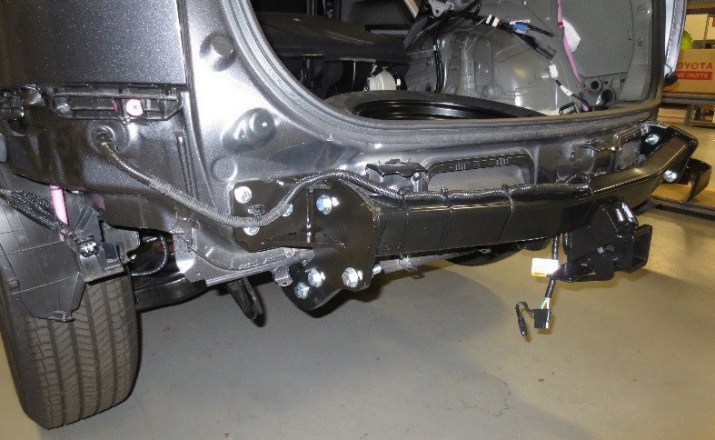 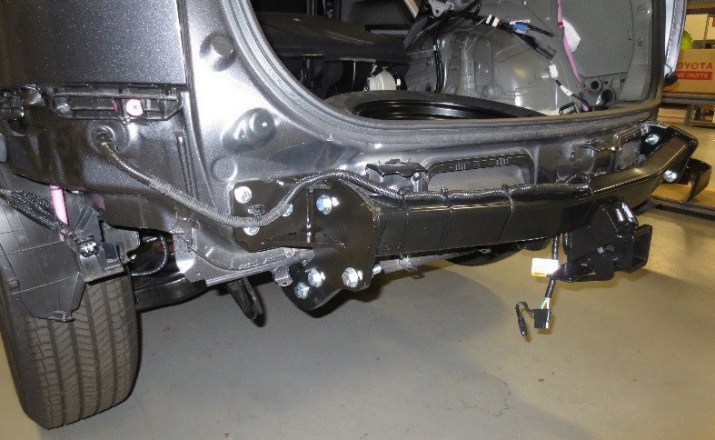 M6 stud mount clip x 1Cut off the excess from the wire ties.Modify the LH Undercover.Drill the LH undercover with a 7.5 mm drill bit in the location shown in Fig. 4-1).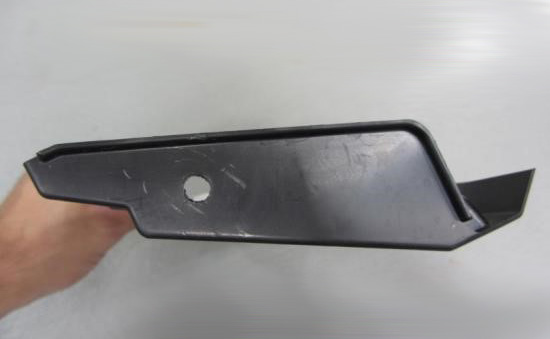 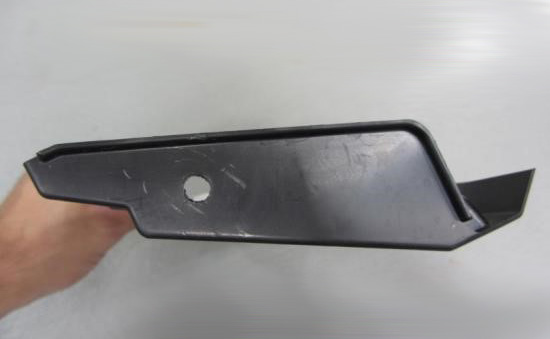 Reinstall the modified rear bumper fascia and undercovers before proceeding.  Refer to the tow hitch installation instructions.Mount the Trailer Harness Connector.Assemble the 4-flat trailer wire harness to the L-shape bracket and attach it to the tow hitch (Fig. 5-1 to Fig. 5-2).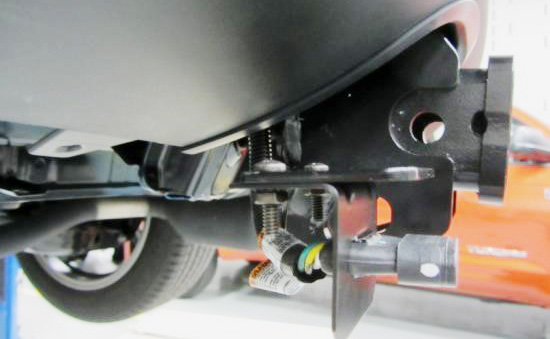 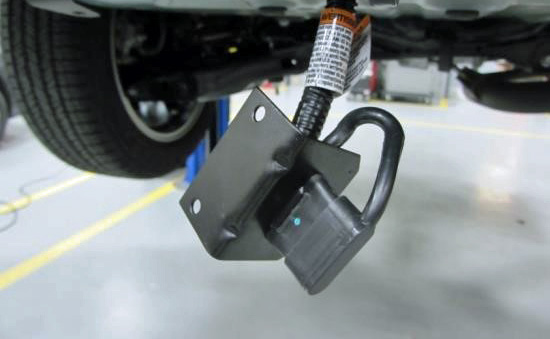 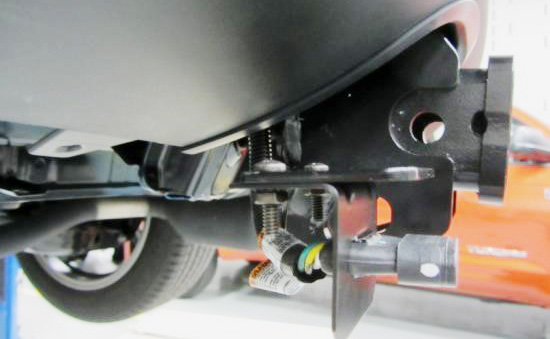 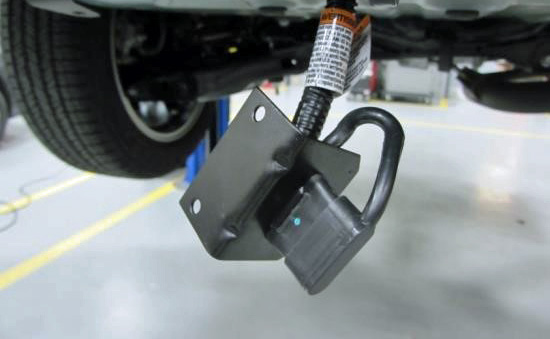 Screw x 2Nut/Washer x 2Secure the 4-flat trailer wire harness to the LH undercover with the push mount clip (Fig. 5-3).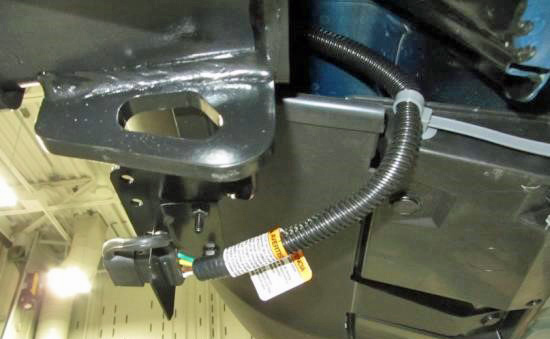 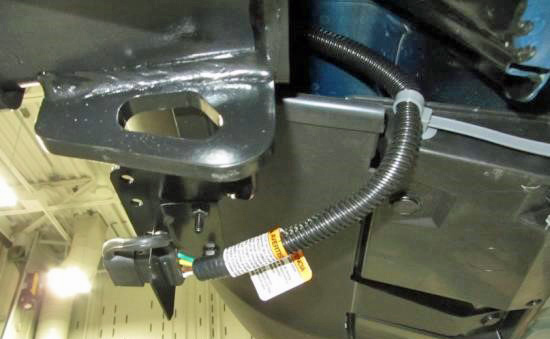 Push mount clip x 1Cut off the excess from the push mount clip.Reassemble the Vehicle.Reinstall the components removed in Step 1 in reverse order.Verify the trim panels fit together properly with no uneven gaps between them.The bolt torque for the seat belt anchor is 42 N-m (31 in-lbf).Torque: 42 N-m (31 in-lbf)The bolt torque for the negative battery terminal is 5.4 N-m (48 ft-lbf).Torque: 5.4 N-m (48 in-lbf)Place the installation instructions, fuse location card, and owner’s manual in the glove box for future reference.Perform the functional check for the trailer wire harness and the post installation check for the vehicle.  Refer to the attached checklist.WARNING: Overloading the circuit can cause a fire.  DO NOT exceed the load of the towing manufacturer rating or:Maximum stop/turn light:  2 bulbs per side (total 4.2 amps)Maximum tail lights:  7.5 ampsRead the vehicle owner’s manual and instruction sheet for additional information.Clean up and remove any trash.Accessory Function ChecksRight turn signalLeft turn signalBrakeTail lightTail light & brakeLeft turn & brakeRight turn & brake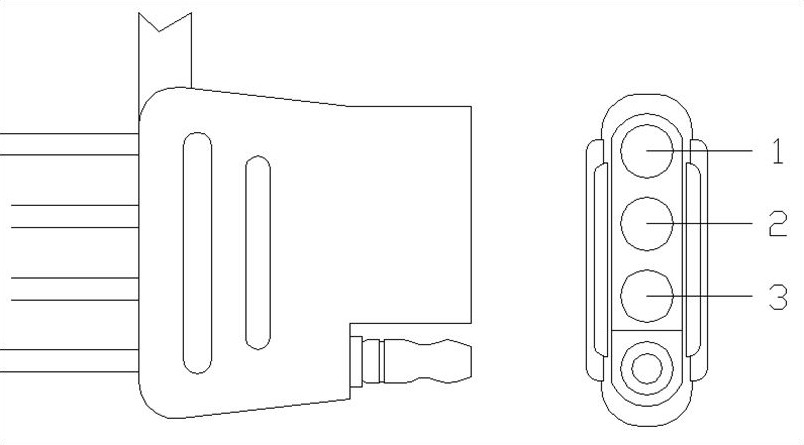 Vehicle Function ChecksIndividual vehicle light functions Trunk lightWarning lightsFront wipers & washersCircuit 1 flashesCircuit 2 flashesCircuit 1 & 2 activateCircuit 3 activatesCircuit 1, 2 & 3 activateCircuit 1 activates & 2 flashesCircuit 1 flashes & 2 activatesVerify that the corresponding vehicle lights activate.  If light does not activate then check the connection.Functions normallyNo warning lights illuminated in the combination meterOperate the front wiper while spraying washer fluid onto the windshield glass. Make sure that the front wiper functions properly and the wiper does not come into contact with the vehicle body.Lift each front wiper blade twice after the front wipers stop and check the wiper set position.Vehicle Appearance CheckAfter accessory installation and removal of protective cover(s), perform a visual inspection.Failure ModeNo power to the trailer light functionsCorrosion on the 4-flat plug Ensure no damage (including scuffs and scratches) was caused during the installation process.(For PPO installations, refer to TMS Accessory Quality Shipping Standard.)Troubleshooting StepsCheck the trailer wiring harness fuse per the owner’s manual fuse location card.Check the 4-flat connection between the trailer and the vehicle to ensure the connection is fully engaged.Turn all functions off and remove the key for 10 seconds and retest the functions with the trailer attached.Turn all functions off and remove the key for 10 seconds with the trailer disengaged.  Use a multi-meter to check the function output at the 4-flat.  If all functions work, check the trailer for a potential short or overload described in the owner’s manual fuse location card.Clean the connection and add Dielectric Grease (sold separately) to the terminal pins.Item #Quantity Reqd.Description11Module Trailer Harness214-Flat Trailer Harness31Mounting Bracket:  4-Flat42Screw #10-2452Nut/Washer #10-24645Wire Tie:  8”71Wire Tie:  Stud Mount (M6)84Wire Tie:  14”91Wire Tie:  Push Mount Clip (Grey)106Foam Pad111Fuse Location CardItem #Quantity Reqd.Description123Item #Quantity Reqd.Description11Tow Hitch23Gas (non-hybrid) vehicles & SE models2016 and later RAV4 Hybrid models except SE gradeItem #Accessory1Module Trailer Harness2Towing Hitch34-Flat Trailer HarnessItem #Quantity Reqd.Description123Personal & Vehicle ProtectionNotesSafety GlassesSafety ShoesBlanketsSpecial ToolsNotesInstallation ToolsNotesWrench10mmRatchet⅜” DriveExtension⅜” Drive, MediumSocket10mm, 14 mm ⅜” DriveScrewdriverPhillips #2DrillDrill Bit7.5mmSide CutterPlastic Trim Removal ToolTape MeasureFlashlightTorque Wrench5.4 N-m (48 in-lbf)8.4 N-m (74 in-lbf)42 N-m (371 in-lbf)Special ChemicalsNotesCleaner